Orientation Major Advising: First Quarter recommendationMarine and Coastal Science MajorAcademic Advising: Where to find your requirements Familiarize yourself with these pages (and bookmark them!)Catalog (for your official requirements) OASIS (contact your academic advisor, create academic plans, and see your academic record)MyDegree (a checklist of all your graduation requirements) Planning your schedule You must take at least 12 units. It’s recommended to take 15 units your first quarter. Balance out your schedule by taking 1-2 major classes and 1-2 General Education classes. Take only lower division courses (numbered 1-99) that you have the prerequisites for.Follow your individual First Quarter Recommendation on page 2 to create your schedule based on your major and placement scores into various major classes.RegistrationRegistration happens on Schedule Builder If you can only get into one, or even no major classes, that’s fine. All classes that you take now will give you useful credit toward your degree.Your First Quarter Recommendations  Check OASIS (https://students.ucdavis.edu, “exams” tab) for your placement into the following: 1. Entry Level Writing Requirement (ELWR)Have you satisfied your Entry Level Writing Requirement?	Yes: You do not have to take additional entry level writing classes, so move on to step #2.No: Complete the Writing Placement Survey online through MyAdmissions, then register for the course it recommends. Courses that satisfy Entry Level Writing Requirement can be found at: https://elw.ucdavis.edu/elwr-at-davis and at https://elw.ucdavis.edu/multilingual-students (for international students). If we have not received your test scores that would satisfy ELWR (https://elw.ucdavis.edu/uc-davis), resend these and check if ELWR is still required in Winter. This is one of your top priority classes for Fall, as this requirement must be completed within your first three quarters.2. Choose 1-2 major classes. These are in approximate order of importance.ChemistryMajor requirement: CHE 2A or 4A. CHE 2A is the recommended course for the Marine and Coastal Science major. You must complete the Chemistry Placement Requirement and earn a 24 or more to place into CHE 2A. Alternately, a C- or Pass or better in CHE 1V will make you eligible to take CHE 2A or 4A. You can get additional chemistry preparation before taking the Chemistry Placement Exam by taking CHE 1V (offered online in Summer Session 2 or Fall for 3 units) or completing ALEKS (offered online Summer or Fall).You may register for CHE 2A for Fall now, even you are not currently meeting the placement requirement. Keep in mind you will be dropped from CHE 2A if you do not earn a placing score on the Chemistry Placement Requirement in September or pass CHE 1V with a C- or Pass or better before you begin CHE 2A. If you do chemistry preparation in the Fall, it’s recommended to take CHE 2A in the Winter. It’s not offered in the Spring.If you have AP or IB credit for CHE 2A, you may move on to CHE 2B. It is highly recommended however that you take CHE 2A.Your Chemistry Placement Exam score: __________Your eligible Chemistry course: _________________BiologyMajor requirement: BIS 2BIf you have passed the AP Biology or AP Chemistry test with a 4 or 5 and feel confident in Chemistry, you may choose to start with BIS 2A instead.MathMajor requirement: MAT 16A or 17A or 21A. You must take MAT 17A or 21A for the Marine and Coastal Science major if you are considering the focus area in “Marine Ecology and Organismal Biology” (MAT 17A recommended).You must complete the Math Placement Requirement before taking MAT 12, 16A, 17A, 21A, or 21M. If you did not place into MAT 12 yet, contact your major advisor for course options. You may take the Math Placement Exam in September and register for a math course now. Keep in mind you will be dropped from the math course if you do not earn a placing score. If you have AP or IB credit for MAT 16/17/21A or 16/17/21B, you may skip these classes and continue with math at the “B” or “C” level. It is highly recommended however to start at the “A” level.If you placed in a higher numbered course and want to take a lower numbered course, you may. Choose the course that best fits with your intended major.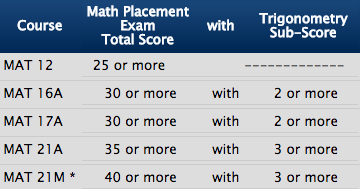 Your Math Placement Exam total score: _______Trigonometry sub-score: _______Your eligible math course: ______________3. Add classes until you are at ~15 units (minimum 12 units).General Education classesSee Aggie 101 and Canvas for a review of GE requirements Search for interesting sounding non-science classes on Schedule BuilderDon’t take General Education with “WE” attributes until you’ve satisfied ELWRList some General Education courses from Schedule Builder that look interesting: ________________________________________________________________________ ________________________________________________________________________________________________________________________________________________Lower Division College English Composition Requirement (for the College of Agricultural and Environmental Sciences or the College of Biological Sciences or the College of Letters & Science)Don’t take General Education with “WE” attributes until you’ve satisfied ELWRFirst-Year SeminarsList some First-Year Seminars that look interesting., along with their five-digit CRNs: ________________________________________________________________________________________________________________________________________________Recommended courses for Marine and Coastal Science major exploration: “GEL 16: The Oceans” or “EVE 12: Life in the Sea”BIS 5: BioLaunch seminar (College of Biological Sciences only). Look for an email from the College with details. Career Discovery Group (College of Agricultural and Environmental Science only). Look for an email from the College with details. Aggie Ambassadors (College of Agricultural and Environmental Science only). Look for an email from the College with details. Avoid courses you have AP or IB credit for. Use the charts online to find what credit you have: Avoid courses you have transfer credit for. Use assist.org to find what credit you have:  4. Check your schedule with your major advisor (optional)Your major advisor (Mandy) is here to help you make sense of your academic requirements in college, among other things. Feel free to make an advising appointment to meet with her anytime at appointments.ucdavis.edu. Appointments are available in person or over Zoom or phone. It’s not required to meet with an advisor before registering, but it can be very helpful. Self-check:Are you in at least 12 units?Are you in no more than 15 units?Are you in only Lower Division courses (#1-99)?If ELWR is required for you, did you prioritize it for Fall? If not, do you plan to take it in Winter or Spring?Are you in no more than 1-2 major (STEM) classes?Are your General Education classes non-science? If you have not satisfied ELWR yet: do you have no classes with “WE” general education credit? If you have AP credit, IB credit, or course credit from another college, have you checked that you are not duplicating credit for these classes? General Education Chart for MCS MajorsYour Major Advisor(for all major-related questions)Your Faculty Advisors(for further questions about your major)Your College Advisor(for questions about GE and other requirements)Drop in for advising at2119 Earth and Physical Sciences or make an appointment at appointments.ucdavis.eduMandy Rousseaumlrousseau@ucdavis.edu530-752-9100https://eps.ucdavis.edu/students/undergrad/advisingEmail your faculty advisor to set up an appointment: Dr. Anne Todghamtodgham@ucdavis.eduDr. Tessa Hilltmhill@ucdavis.eduDr. Brian Gaylordbpgaylord@ucdavis.eduhttps://eps.ucdavis.edu/students/undergrad/advisingMake an appointment at appointments.ucdavis.eduCollege of Agricultural and Environmental Sciences:https://caes.ucdavis.edu/students/advisingor College of Biological Sciences: Joyce Fernandezjfernandez@ucdavis.edu https://basc.biology.ucdavis.edu/academic-advisingorCollege of Letters and Science: Determined by last name; https://lettersandscience.ucdavis.edu/advisingAP/IB TestScoreUCD Course EquivalentDuplicate Credit allowed at UC Davis?Transfer institutionTransfer courseUCD Course EquivalentTopical BreadthTopical BreadthTopical BreadthTopical BreadthTopical BreadthTopical BreadthArts & Humanities (AH):Arts & Humanities (AH):Science & Engineering (SE):Science & Engineering (SE):Social Sciences (SS):Social Sciences (SS):CHE 2A5CHE 2B5MAT 16/17/21A3-4MAT 16/17/21B3-4PHY 7A or 9A4-512-20 units           Total units:12-20 units       Total units:2012-20 units       Total units:         Satisfied         Satisfied       Satisfied       Satisfied        Satisfied        Satisfied(AH) _____ units + (SE) __20__ units + (SS) _____ units = (52) units _____                Satisfied(AH) _____ units + (SE) __20__ units + (SS) _____ units = (52) units _____                Satisfied(AH) _____ units + (SE) __20__ units + (SS) _____ units = (52) units _____                Satisfied(AH) _____ units + (SE) __20__ units + (SS) _____ units = (52) units _____                Satisfied(AH) _____ units + (SE) __20__ units + (SS) _____ units = (52) units _____                Satisfied(AH) _____ units + (SE) __20__ units + (SS) _____ units = (52) units _____                SatisfiedCore LiteraciesCore LiteraciesCore LiteraciesCore LiteraciesCore LiteraciesCore LiteraciesCore LiteraciesCore LiteraciesI. Literacy with Words & Images (20 units)I. Literacy with Words & Images (20 units)II. Civic & Cultural Literacy (9 units)II. Civic & Cultural Literacy (9 units)III. Quantitative Literacy (3 units)III. Quantitative Literacy (3 units)IV. Scientific Literacy (3 units)IV. Scientific Literacy (3 units)a. College English Composition Requirementa. College English Composition Requirementa. American Cultures, Governance, & History:a. American Cultures, Governance, & History:CHE 2A5MAT 16/17/21A3-4a. College English Composition Requirementa. College English Composition Requirementa. American Cultures, Governance, & History:a. American Cultures, Governance, & History:1. Domestic Diversity:1. Domestic Diversity:3 units        Satisfied53 units        Satisfied3-43 units        Satisfied53 units        Satisfied3-48 units, or the equivalent        Satisfied3 units        Satisfied53 units        Satisfied3-48 units, or the equivalent        SatisfiedSummaryTopical Breadth     A. Arts & Humanities                                               Satisfied     B. Science & Engineering                                        Satisfied     C. Social Sciences                                                      SatisfiedCore Literacies     I. Literacy with Words & Images                            Satisfied     II. Civic & Cultural Literacy                                      Satisfied     III. Quantitative Literacy                                          Satisfied     IV. Scientific Literacy                                                SatisfiedNote: With the possible exception of the courses satisfying the College English Composition Requirement, the same course may be counted toward both the Core Literacies and Topical Breadth components. Overlap is not permitted within either the Core Literacies or Topical Breadth components.SummaryTopical Breadth     A. Arts & Humanities                                               Satisfied     B. Science & Engineering                                        Satisfied     C. Social Sciences                                                      SatisfiedCore Literacies     I. Literacy with Words & Images                            Satisfied     II. Civic & Cultural Literacy                                      Satisfied     III. Quantitative Literacy                                          Satisfied     IV. Scientific Literacy                                                SatisfiedNote: With the possible exception of the courses satisfying the College English Composition Requirement, the same course may be counted toward both the Core Literacies and Topical Breadth components. Overlap is not permitted within either the Core Literacies or Topical Breadth components.SummaryTopical Breadth     A. Arts & Humanities                                               Satisfied     B. Science & Engineering                                        Satisfied     C. Social Sciences                                                      SatisfiedCore Literacies     I. Literacy with Words & Images                            Satisfied     II. Civic & Cultural Literacy                                      Satisfied     III. Quantitative Literacy                                          Satisfied     IV. Scientific Literacy                                                SatisfiedNote: With the possible exception of the courses satisfying the College English Composition Requirement, the same course may be counted toward both the Core Literacies and Topical Breadth components. Overlap is not permitted within either the Core Literacies or Topical Breadth components.SummaryTopical Breadth     A. Arts & Humanities                                               Satisfied     B. Science & Engineering                                        Satisfied     C. Social Sciences                                                      SatisfiedCore Literacies     I. Literacy with Words & Images                            Satisfied     II. Civic & Cultural Literacy                                      Satisfied     III. Quantitative Literacy                                          Satisfied     IV. Scientific Literacy                                                SatisfiedNote: With the possible exception of the courses satisfying the College English Composition Requirement, the same course may be counted toward both the Core Literacies and Topical Breadth components. Overlap is not permitted within either the Core Literacies or Topical Breadth components.8 units, or the equivalent        SatisfiedSummaryTopical Breadth     A. Arts & Humanities                                               Satisfied     B. Science & Engineering                                        Satisfied     C. Social Sciences                                                      SatisfiedCore Literacies     I. Literacy with Words & Images                            Satisfied     II. Civic & Cultural Literacy                                      Satisfied     III. Quantitative Literacy                                          Satisfied     IV. Scientific Literacy                                                SatisfiedNote: With the possible exception of the courses satisfying the College English Composition Requirement, the same course may be counted toward both the Core Literacies and Topical Breadth components. Overlap is not permitted within either the Core Literacies or Topical Breadth components.SummaryTopical Breadth     A. Arts & Humanities                                               Satisfied     B. Science & Engineering                                        Satisfied     C. Social Sciences                                                      SatisfiedCore Literacies     I. Literacy with Words & Images                            Satisfied     II. Civic & Cultural Literacy                                      Satisfied     III. Quantitative Literacy                                          Satisfied     IV. Scientific Literacy                                                SatisfiedNote: With the possible exception of the courses satisfying the College English Composition Requirement, the same course may be counted toward both the Core Literacies and Topical Breadth components. Overlap is not permitted within either the Core Literacies or Topical Breadth components.SummaryTopical Breadth     A. Arts & Humanities                                               Satisfied     B. Science & Engineering                                        Satisfied     C. Social Sciences                                                      SatisfiedCore Literacies     I. Literacy with Words & Images                            Satisfied     II. Civic & Cultural Literacy                                      Satisfied     III. Quantitative Literacy                                          Satisfied     IV. Scientific Literacy                                                SatisfiedNote: With the possible exception of the courses satisfying the College English Composition Requirement, the same course may be counted toward both the Core Literacies and Topical Breadth components. Overlap is not permitted within either the Core Literacies or Topical Breadth components.SummaryTopical Breadth     A. Arts & Humanities                                               Satisfied     B. Science & Engineering                                        Satisfied     C. Social Sciences                                                      SatisfiedCore Literacies     I. Literacy with Words & Images                            Satisfied     II. Civic & Cultural Literacy                                      Satisfied     III. Quantitative Literacy                                          Satisfied     IV. Scientific Literacy                                                SatisfiedNote: With the possible exception of the courses satisfying the College English Composition Requirement, the same course may be counted toward both the Core Literacies and Topical Breadth components. Overlap is not permitted within either the Core Literacies or Topical Breadth components.8 units, or the equivalent        Satisfied3 unitsSummaryTopical Breadth     A. Arts & Humanities                                               Satisfied     B. Science & Engineering                                        Satisfied     C. Social Sciences                                                      SatisfiedCore Literacies     I. Literacy with Words & Images                            Satisfied     II. Civic & Cultural Literacy                                      Satisfied     III. Quantitative Literacy                                          Satisfied     IV. Scientific Literacy                                                SatisfiedNote: With the possible exception of the courses satisfying the College English Composition Requirement, the same course may be counted toward both the Core Literacies and Topical Breadth components. Overlap is not permitted within either the Core Literacies or Topical Breadth components.SummaryTopical Breadth     A. Arts & Humanities                                               Satisfied     B. Science & Engineering                                        Satisfied     C. Social Sciences                                                      SatisfiedCore Literacies     I. Literacy with Words & Images                            Satisfied     II. Civic & Cultural Literacy                                      Satisfied     III. Quantitative Literacy                                          Satisfied     IV. Scientific Literacy                                                SatisfiedNote: With the possible exception of the courses satisfying the College English Composition Requirement, the same course may be counted toward both the Core Literacies and Topical Breadth components. Overlap is not permitted within either the Core Literacies or Topical Breadth components.SummaryTopical Breadth     A. Arts & Humanities                                               Satisfied     B. Science & Engineering                                        Satisfied     C. Social Sciences                                                      SatisfiedCore Literacies     I. Literacy with Words & Images                            Satisfied     II. Civic & Cultural Literacy                                      Satisfied     III. Quantitative Literacy                                          Satisfied     IV. Scientific Literacy                                                SatisfiedNote: With the possible exception of the courses satisfying the College English Composition Requirement, the same course may be counted toward both the Core Literacies and Topical Breadth components. Overlap is not permitted within either the Core Literacies or Topical Breadth components.SummaryTopical Breadth     A. Arts & Humanities                                               Satisfied     B. Science & Engineering                                        Satisfied     C. Social Sciences                                                      SatisfiedCore Literacies     I. Literacy with Words & Images                            Satisfied     II. Civic & Cultural Literacy                                      Satisfied     III. Quantitative Literacy                                          Satisfied     IV. Scientific Literacy                                                SatisfiedNote: With the possible exception of the courses satisfying the College English Composition Requirement, the same course may be counted toward both the Core Literacies and Topical Breadth components. Overlap is not permitted within either the Core Literacies or Topical Breadth components.b. Writing Experience: b. Writing Experience: 2. Other:SummaryTopical Breadth     A. Arts & Humanities                                               Satisfied     B. Science & Engineering                                        Satisfied     C. Social Sciences                                                      SatisfiedCore Literacies     I. Literacy with Words & Images                            Satisfied     II. Civic & Cultural Literacy                                      Satisfied     III. Quantitative Literacy                                          Satisfied     IV. Scientific Literacy                                                SatisfiedNote: With the possible exception of the courses satisfying the College English Composition Requirement, the same course may be counted toward both the Core Literacies and Topical Breadth components. Overlap is not permitted within either the Core Literacies or Topical Breadth components.SummaryTopical Breadth     A. Arts & Humanities                                               Satisfied     B. Science & Engineering                                        Satisfied     C. Social Sciences                                                      SatisfiedCore Literacies     I. Literacy with Words & Images                            Satisfied     II. Civic & Cultural Literacy                                      Satisfied     III. Quantitative Literacy                                          Satisfied     IV. Scientific Literacy                                                SatisfiedNote: With the possible exception of the courses satisfying the College English Composition Requirement, the same course may be counted toward both the Core Literacies and Topical Breadth components. Overlap is not permitted within either the Core Literacies or Topical Breadth components.SummaryTopical Breadth     A. Arts & Humanities                                               Satisfied     B. Science & Engineering                                        Satisfied     C. Social Sciences                                                      SatisfiedCore Literacies     I. Literacy with Words & Images                            Satisfied     II. Civic & Cultural Literacy                                      Satisfied     III. Quantitative Literacy                                          Satisfied     IV. Scientific Literacy                                                SatisfiedNote: With the possible exception of the courses satisfying the College English Composition Requirement, the same course may be counted toward both the Core Literacies and Topical Breadth components. Overlap is not permitted within either the Core Literacies or Topical Breadth components.SummaryTopical Breadth     A. Arts & Humanities                                               Satisfied     B. Science & Engineering                                        Satisfied     C. Social Sciences                                                      SatisfiedCore Literacies     I. Literacy with Words & Images                            Satisfied     II. Civic & Cultural Literacy                                      Satisfied     III. Quantitative Literacy                                          Satisfied     IV. Scientific Literacy                                                SatisfiedNote: With the possible exception of the courses satisfying the College English Composition Requirement, the same course may be counted toward both the Core Literacies and Topical Breadth components. Overlap is not permitted within either the Core Literacies or Topical Breadth components.SummaryTopical Breadth     A. Arts & Humanities                                               Satisfied     B. Science & Engineering                                        Satisfied     C. Social Sciences                                                      SatisfiedCore Literacies     I. Literacy with Words & Images                            Satisfied     II. Civic & Cultural Literacy                                      Satisfied     III. Quantitative Literacy                                          Satisfied     IV. Scientific Literacy                                                SatisfiedNote: With the possible exception of the courses satisfying the College English Composition Requirement, the same course may be counted toward both the Core Literacies and Topical Breadth components. Overlap is not permitted within either the Core Literacies or Topical Breadth components.SummaryTopical Breadth     A. Arts & Humanities                                               Satisfied     B. Science & Engineering                                        Satisfied     C. Social Sciences                                                      SatisfiedCore Literacies     I. Literacy with Words & Images                            Satisfied     II. Civic & Cultural Literacy                                      Satisfied     III. Quantitative Literacy                                          Satisfied     IV. Scientific Literacy                                                SatisfiedNote: With the possible exception of the courses satisfying the College English Composition Requirement, the same course may be counted toward both the Core Literacies and Topical Breadth components. Overlap is not permitted within either the Core Literacies or Topical Breadth components.SummaryTopical Breadth     A. Arts & Humanities                                               Satisfied     B. Science & Engineering                                        Satisfied     C. Social Sciences                                                      SatisfiedCore Literacies     I. Literacy with Words & Images                            Satisfied     II. Civic & Cultural Literacy                                      Satisfied     III. Quantitative Literacy                                          Satisfied     IV. Scientific Literacy                                                SatisfiedNote: With the possible exception of the courses satisfying the College English Composition Requirement, the same course may be counted toward both the Core Literacies and Topical Breadth components. Overlap is not permitted within either the Core Literacies or Topical Breadth components.SummaryTopical Breadth     A. Arts & Humanities                                               Satisfied     B. Science & Engineering                                        Satisfied     C. Social Sciences                                                      SatisfiedCore Literacies     I. Literacy with Words & Images                            Satisfied     II. Civic & Cultural Literacy                                      Satisfied     III. Quantitative Literacy                                          Satisfied     IV. Scientific Literacy                                                SatisfiedNote: With the possible exception of the courses satisfying the College English Composition Requirement, the same course may be counted toward both the Core Literacies and Topical Breadth components. Overlap is not permitted within either the Core Literacies or Topical Breadth components.SummaryTopical Breadth     A. Arts & Humanities                                               Satisfied     B. Science & Engineering                                        Satisfied     C. Social Sciences                                                      SatisfiedCore Literacies     I. Literacy with Words & Images                            Satisfied     II. Civic & Cultural Literacy                                      Satisfied     III. Quantitative Literacy                                          Satisfied     IV. Scientific Literacy                                                SatisfiedNote: With the possible exception of the courses satisfying the College English Composition Requirement, the same course may be counted toward both the Core Literacies and Topical Breadth components. Overlap is not permitted within either the Core Literacies or Topical Breadth components.SummaryTopical Breadth     A. Arts & Humanities                                               Satisfied     B. Science & Engineering                                        Satisfied     C. Social Sciences                                                      SatisfiedCore Literacies     I. Literacy with Words & Images                            Satisfied     II. Civic & Cultural Literacy                                      Satisfied     III. Quantitative Literacy                                          Satisfied     IV. Scientific Literacy                                                SatisfiedNote: With the possible exception of the courses satisfying the College English Composition Requirement, the same course may be counted toward both the Core Literacies and Topical Breadth components. Overlap is not permitted within either the Core Literacies or Topical Breadth components.SummaryTopical Breadth     A. Arts & Humanities                                               Satisfied     B. Science & Engineering                                        Satisfied     C. Social Sciences                                                      SatisfiedCore Literacies     I. Literacy with Words & Images                            Satisfied     II. Civic & Cultural Literacy                                      Satisfied     III. Quantitative Literacy                                          Satisfied     IV. Scientific Literacy                                                SatisfiedNote: With the possible exception of the courses satisfying the College English Composition Requirement, the same course may be counted toward both the Core Literacies and Topical Breadth components. Overlap is not permitted within either the Core Literacies or Topical Breadth components.SummaryTopical Breadth     A. Arts & Humanities                                               Satisfied     B. Science & Engineering                                        Satisfied     C. Social Sciences                                                      SatisfiedCore Literacies     I. Literacy with Words & Images                            Satisfied     II. Civic & Cultural Literacy                                      Satisfied     III. Quantitative Literacy                                          Satisfied     IV. Scientific Literacy                                                SatisfiedNote: With the possible exception of the courses satisfying the College English Composition Requirement, the same course may be counted toward both the Core Literacies and Topical Breadth components. Overlap is not permitted within either the Core Literacies or Topical Breadth components.6 units        SatisfiedSummaryTopical Breadth     A. Arts & Humanities                                               Satisfied     B. Science & Engineering                                        Satisfied     C. Social Sciences                                                      SatisfiedCore Literacies     I. Literacy with Words & Images                            Satisfied     II. Civic & Cultural Literacy                                      Satisfied     III. Quantitative Literacy                                          Satisfied     IV. Scientific Literacy                                                SatisfiedNote: With the possible exception of the courses satisfying the College English Composition Requirement, the same course may be counted toward both the Core Literacies and Topical Breadth components. Overlap is not permitted within either the Core Literacies or Topical Breadth components.SummaryTopical Breadth     A. Arts & Humanities                                               Satisfied     B. Science & Engineering                                        Satisfied     C. Social Sciences                                                      SatisfiedCore Literacies     I. Literacy with Words & Images                            Satisfied     II. Civic & Cultural Literacy                                      Satisfied     III. Quantitative Literacy                                          Satisfied     IV. Scientific Literacy                                                SatisfiedNote: With the possible exception of the courses satisfying the College English Composition Requirement, the same course may be counted toward both the Core Literacies and Topical Breadth components. Overlap is not permitted within either the Core Literacies or Topical Breadth components.SummaryTopical Breadth     A. Arts & Humanities                                               Satisfied     B. Science & Engineering                                        Satisfied     C. Social Sciences                                                      SatisfiedCore Literacies     I. Literacy with Words & Images                            Satisfied     II. Civic & Cultural Literacy                                      Satisfied     III. Quantitative Literacy                                          Satisfied     IV. Scientific Literacy                                                SatisfiedNote: With the possible exception of the courses satisfying the College English Composition Requirement, the same course may be counted toward both the Core Literacies and Topical Breadth components. Overlap is not permitted within either the Core Literacies or Topical Breadth components.SummaryTopical Breadth     A. Arts & Humanities                                               Satisfied     B. Science & Engineering                                        Satisfied     C. Social Sciences                                                      SatisfiedCore Literacies     I. Literacy with Words & Images                            Satisfied     II. Civic & Cultural Literacy                                      Satisfied     III. Quantitative Literacy                                          Satisfied     IV. Scientific Literacy                                                SatisfiedNote: With the possible exception of the courses satisfying the College English Composition Requirement, the same course may be counted toward both the Core Literacies and Topical Breadth components. Overlap is not permitted within either the Core Literacies or Topical Breadth components.6 units        SatisfiedSummaryTopical Breadth     A. Arts & Humanities                                               Satisfied     B. Science & Engineering                                        Satisfied     C. Social Sciences                                                      SatisfiedCore Literacies     I. Literacy with Words & Images                            Satisfied     II. Civic & Cultural Literacy                                      Satisfied     III. Quantitative Literacy                                          Satisfied     IV. Scientific Literacy                                                SatisfiedNote: With the possible exception of the courses satisfying the College English Composition Requirement, the same course may be counted toward both the Core Literacies and Topical Breadth components. Overlap is not permitted within either the Core Literacies or Topical Breadth components.SummaryTopical Breadth     A. Arts & Humanities                                               Satisfied     B. Science & Engineering                                        Satisfied     C. Social Sciences                                                      SatisfiedCore Literacies     I. Literacy with Words & Images                            Satisfied     II. Civic & Cultural Literacy                                      Satisfied     III. Quantitative Literacy                                          Satisfied     IV. Scientific Literacy                                                SatisfiedNote: With the possible exception of the courses satisfying the College English Composition Requirement, the same course may be counted toward both the Core Literacies and Topical Breadth components. Overlap is not permitted within either the Core Literacies or Topical Breadth components.SummaryTopical Breadth     A. Arts & Humanities                                               Satisfied     B. Science & Engineering                                        Satisfied     C. Social Sciences                                                      SatisfiedCore Literacies     I. Literacy with Words & Images                            Satisfied     II. Civic & Cultural Literacy                                      Satisfied     III. Quantitative Literacy                                          Satisfied     IV. Scientific Literacy                                                SatisfiedNote: With the possible exception of the courses satisfying the College English Composition Requirement, the same course may be counted toward both the Core Literacies and Topical Breadth components. Overlap is not permitted within either the Core Literacies or Topical Breadth components.SummaryTopical Breadth     A. Arts & Humanities                                               Satisfied     B. Science & Engineering                                        Satisfied     C. Social Sciences                                                      SatisfiedCore Literacies     I. Literacy with Words & Images                            Satisfied     II. Civic & Cultural Literacy                                      Satisfied     III. Quantitative Literacy                                          Satisfied     IV. Scientific Literacy                                                SatisfiedNote: With the possible exception of the courses satisfying the College English Composition Requirement, the same course may be counted toward both the Core Literacies and Topical Breadth components. Overlap is not permitted within either the Core Literacies or Topical Breadth components.6 units        SatisfiedSummaryTopical Breadth     A. Arts & Humanities                                               Satisfied     B. Science & Engineering                                        Satisfied     C. Social Sciences                                                      SatisfiedCore Literacies     I. Literacy with Words & Images                            Satisfied     II. Civic & Cultural Literacy                                      Satisfied     III. Quantitative Literacy                                          Satisfied     IV. Scientific Literacy                                                SatisfiedNote: With the possible exception of the courses satisfying the College English Composition Requirement, the same course may be counted toward both the Core Literacies and Topical Breadth components. Overlap is not permitted within either the Core Literacies or Topical Breadth components.SummaryTopical Breadth     A. Arts & Humanities                                               Satisfied     B. Science & Engineering                                        Satisfied     C. Social Sciences                                                      SatisfiedCore Literacies     I. Literacy with Words & Images                            Satisfied     II. Civic & Cultural Literacy                                      Satisfied     III. Quantitative Literacy                                          Satisfied     IV. Scientific Literacy                                                SatisfiedNote: With the possible exception of the courses satisfying the College English Composition Requirement, the same course may be counted toward both the Core Literacies and Topical Breadth components. Overlap is not permitted within either the Core Literacies or Topical Breadth components.SummaryTopical Breadth     A. Arts & Humanities                                               Satisfied     B. Science & Engineering                                        Satisfied     C. Social Sciences                                                      SatisfiedCore Literacies     I. Literacy with Words & Images                            Satisfied     II. Civic & Cultural Literacy                                      Satisfied     III. Quantitative Literacy                                          Satisfied     IV. Scientific Literacy                                                SatisfiedNote: With the possible exception of the courses satisfying the College English Composition Requirement, the same course may be counted toward both the Core Literacies and Topical Breadth components. Overlap is not permitted within either the Core Literacies or Topical Breadth components.SummaryTopical Breadth     A. Arts & Humanities                                               Satisfied     B. Science & Engineering                                        Satisfied     C. Social Sciences                                                      SatisfiedCore Literacies     I. Literacy with Words & Images                            Satisfied     II. Civic & Cultural Literacy                                      Satisfied     III. Quantitative Literacy                                          Satisfied     IV. Scientific Literacy                                                SatisfiedNote: With the possible exception of the courses satisfying the College English Composition Requirement, the same course may be counted toward both the Core Literacies and Topical Breadth components. Overlap is not permitted within either the Core Literacies or Topical Breadth components.c. Oral Skills or Additional Writing Experience:c. Oral Skills or Additional Writing Experience:Total:(II.a.1 + I.a.2)Total:(II.a.1 + I.a.2)SummaryTopical Breadth     A. Arts & Humanities                                               Satisfied     B. Science & Engineering                                        Satisfied     C. Social Sciences                                                      SatisfiedCore Literacies     I. Literacy with Words & Images                            Satisfied     II. Civic & Cultural Literacy                                      Satisfied     III. Quantitative Literacy                                          Satisfied     IV. Scientific Literacy                                                SatisfiedNote: With the possible exception of the courses satisfying the College English Composition Requirement, the same course may be counted toward both the Core Literacies and Topical Breadth components. Overlap is not permitted within either the Core Literacies or Topical Breadth components.SummaryTopical Breadth     A. Arts & Humanities                                               Satisfied     B. Science & Engineering                                        Satisfied     C. Social Sciences                                                      SatisfiedCore Literacies     I. Literacy with Words & Images                            Satisfied     II. Civic & Cultural Literacy                                      Satisfied     III. Quantitative Literacy                                          Satisfied     IV. Scientific Literacy                                                SatisfiedNote: With the possible exception of the courses satisfying the College English Composition Requirement, the same course may be counted toward both the Core Literacies and Topical Breadth components. Overlap is not permitted within either the Core Literacies or Topical Breadth components.SummaryTopical Breadth     A. Arts & Humanities                                               Satisfied     B. Science & Engineering                                        Satisfied     C. Social Sciences                                                      SatisfiedCore Literacies     I. Literacy with Words & Images                            Satisfied     II. Civic & Cultural Literacy                                      Satisfied     III. Quantitative Literacy                                          Satisfied     IV. Scientific Literacy                                                SatisfiedNote: With the possible exception of the courses satisfying the College English Composition Requirement, the same course may be counted toward both the Core Literacies and Topical Breadth components. Overlap is not permitted within either the Core Literacies or Topical Breadth components.SummaryTopical Breadth     A. Arts & Humanities                                               Satisfied     B. Science & Engineering                                        Satisfied     C. Social Sciences                                                      SatisfiedCore Literacies     I. Literacy with Words & Images                            Satisfied     II. Civic & Cultural Literacy                                      Satisfied     III. Quantitative Literacy                                          Satisfied     IV. Scientific Literacy                                                SatisfiedNote: With the possible exception of the courses satisfying the College English Composition Requirement, the same course may be counted toward both the Core Literacies and Topical Breadth components. Overlap is not permitted within either the Core Literacies or Topical Breadth components.BIS 2C5Total:(II.a.1 + I.a.2)Total:(II.a.1 + I.a.2)SummaryTopical Breadth     A. Arts & Humanities                                               Satisfied     B. Science & Engineering                                        Satisfied     C. Social Sciences                                                      SatisfiedCore Literacies     I. Literacy with Words & Images                            Satisfied     II. Civic & Cultural Literacy                                      Satisfied     III. Quantitative Literacy                                          Satisfied     IV. Scientific Literacy                                                SatisfiedNote: With the possible exception of the courses satisfying the College English Composition Requirement, the same course may be counted toward both the Core Literacies and Topical Breadth components. Overlap is not permitted within either the Core Literacies or Topical Breadth components.SummaryTopical Breadth     A. Arts & Humanities                                               Satisfied     B. Science & Engineering                                        Satisfied     C. Social Sciences                                                      SatisfiedCore Literacies     I. Literacy with Words & Images                            Satisfied     II. Civic & Cultural Literacy                                      Satisfied     III. Quantitative Literacy                                          Satisfied     IV. Scientific Literacy                                                SatisfiedNote: With the possible exception of the courses satisfying the College English Composition Requirement, the same course may be counted toward both the Core Literacies and Topical Breadth components. Overlap is not permitted within either the Core Literacies or Topical Breadth components.SummaryTopical Breadth     A. Arts & Humanities                                               Satisfied     B. Science & Engineering                                        Satisfied     C. Social Sciences                                                      SatisfiedCore Literacies     I. Literacy with Words & Images                            Satisfied     II. Civic & Cultural Literacy                                      Satisfied     III. Quantitative Literacy                                          Satisfied     IV. Scientific Literacy                                                SatisfiedNote: With the possible exception of the courses satisfying the College English Composition Requirement, the same course may be counted toward both the Core Literacies and Topical Breadth components. Overlap is not permitted within either the Core Literacies or Topical Breadth components.SummaryTopical Breadth     A. Arts & Humanities                                               Satisfied     B. Science & Engineering                                        Satisfied     C. Social Sciences                                                      SatisfiedCore Literacies     I. Literacy with Words & Images                            Satisfied     II. Civic & Cultural Literacy                                      Satisfied     III. Quantitative Literacy                                          Satisfied     IV. Scientific Literacy                                                SatisfiedNote: With the possible exception of the courses satisfying the College English Composition Requirement, the same course may be counted toward both the Core Literacies and Topical Breadth components. Overlap is not permitted within either the Core Literacies or Topical Breadth components.Total:(II.a.1 + I.a.2)Total:(II.a.1 + I.a.2)SummaryTopical Breadth     A. Arts & Humanities                                               Satisfied     B. Science & Engineering                                        Satisfied     C. Social Sciences                                                      SatisfiedCore Literacies     I. Literacy with Words & Images                            Satisfied     II. Civic & Cultural Literacy                                      Satisfied     III. Quantitative Literacy                                          Satisfied     IV. Scientific Literacy                                                SatisfiedNote: With the possible exception of the courses satisfying the College English Composition Requirement, the same course may be counted toward both the Core Literacies and Topical Breadth components. Overlap is not permitted within either the Core Literacies or Topical Breadth components.SummaryTopical Breadth     A. Arts & Humanities                                               Satisfied     B. Science & Engineering                                        Satisfied     C. Social Sciences                                                      SatisfiedCore Literacies     I. Literacy with Words & Images                            Satisfied     II. Civic & Cultural Literacy                                      Satisfied     III. Quantitative Literacy                                          Satisfied     IV. Scientific Literacy                                                SatisfiedNote: With the possible exception of the courses satisfying the College English Composition Requirement, the same course may be counted toward both the Core Literacies and Topical Breadth components. Overlap is not permitted within either the Core Literacies or Topical Breadth components.SummaryTopical Breadth     A. Arts & Humanities                                               Satisfied     B. Science & Engineering                                        Satisfied     C. Social Sciences                                                      SatisfiedCore Literacies     I. Literacy with Words & Images                            Satisfied     II. Civic & Cultural Literacy                                      Satisfied     III. Quantitative Literacy                                          Satisfied     IV. Scientific Literacy                                                SatisfiedNote: With the possible exception of the courses satisfying the College English Composition Requirement, the same course may be counted toward both the Core Literacies and Topical Breadth components. Overlap is not permitted within either the Core Literacies or Topical Breadth components.SummaryTopical Breadth     A. Arts & Humanities                                               Satisfied     B. Science & Engineering                                        Satisfied     C. Social Sciences                                                      SatisfiedCore Literacies     I. Literacy with Words & Images                            Satisfied     II. Civic & Cultural Literacy                                      Satisfied     III. Quantitative Literacy                                          Satisfied     IV. Scientific Literacy                                                SatisfiedNote: With the possible exception of the courses satisfying the College English Composition Requirement, the same course may be counted toward both the Core Literacies and Topical Breadth components. Overlap is not permitted within either the Core Literacies or Topical Breadth components.3 units        Satisfied56 units        SatisfiedSummaryTopical Breadth     A. Arts & Humanities                                               Satisfied     B. Science & Engineering                                        Satisfied     C. Social Sciences                                                      SatisfiedCore Literacies     I. Literacy with Words & Images                            Satisfied     II. Civic & Cultural Literacy                                      Satisfied     III. Quantitative Literacy                                          Satisfied     IV. Scientific Literacy                                                SatisfiedNote: With the possible exception of the courses satisfying the College English Composition Requirement, the same course may be counted toward both the Core Literacies and Topical Breadth components. Overlap is not permitted within either the Core Literacies or Topical Breadth components.SummaryTopical Breadth     A. Arts & Humanities                                               Satisfied     B. Science & Engineering                                        Satisfied     C. Social Sciences                                                      SatisfiedCore Literacies     I. Literacy with Words & Images                            Satisfied     II. Civic & Cultural Literacy                                      Satisfied     III. Quantitative Literacy                                          Satisfied     IV. Scientific Literacy                                                SatisfiedNote: With the possible exception of the courses satisfying the College English Composition Requirement, the same course may be counted toward both the Core Literacies and Topical Breadth components. Overlap is not permitted within either the Core Literacies or Topical Breadth components.SummaryTopical Breadth     A. Arts & Humanities                                               Satisfied     B. Science & Engineering                                        Satisfied     C. Social Sciences                                                      SatisfiedCore Literacies     I. Literacy with Words & Images                            Satisfied     II. Civic & Cultural Literacy                                      Satisfied     III. Quantitative Literacy                                          Satisfied     IV. Scientific Literacy                                                SatisfiedNote: With the possible exception of the courses satisfying the College English Composition Requirement, the same course may be counted toward both the Core Literacies and Topical Breadth components. Overlap is not permitted within either the Core Literacies or Topical Breadth components.SummaryTopical Breadth     A. Arts & Humanities                                               Satisfied     B. Science & Engineering                                        Satisfied     C. Social Sciences                                                      SatisfiedCore Literacies     I. Literacy with Words & Images                            Satisfied     II. Civic & Cultural Literacy                                      Satisfied     III. Quantitative Literacy                                          Satisfied     IV. Scientific Literacy                                                SatisfiedNote: With the possible exception of the courses satisfying the College English Composition Requirement, the same course may be counted toward both the Core Literacies and Topical Breadth components. Overlap is not permitted within either the Core Literacies or Topical Breadth components.d. Visual Literacy:d. Visual Literacy:b. World Cultures:b. World Cultures:SummaryTopical Breadth     A. Arts & Humanities                                               Satisfied     B. Science & Engineering                                        Satisfied     C. Social Sciences                                                      SatisfiedCore Literacies     I. Literacy with Words & Images                            Satisfied     II. Civic & Cultural Literacy                                      Satisfied     III. Quantitative Literacy                                          Satisfied     IV. Scientific Literacy                                                SatisfiedNote: With the possible exception of the courses satisfying the College English Composition Requirement, the same course may be counted toward both the Core Literacies and Topical Breadth components. Overlap is not permitted within either the Core Literacies or Topical Breadth components.SummaryTopical Breadth     A. Arts & Humanities                                               Satisfied     B. Science & Engineering                                        Satisfied     C. Social Sciences                                                      SatisfiedCore Literacies     I. Literacy with Words & Images                            Satisfied     II. Civic & Cultural Literacy                                      Satisfied     III. Quantitative Literacy                                          Satisfied     IV. Scientific Literacy                                                SatisfiedNote: With the possible exception of the courses satisfying the College English Composition Requirement, the same course may be counted toward both the Core Literacies and Topical Breadth components. Overlap is not permitted within either the Core Literacies or Topical Breadth components.SummaryTopical Breadth     A. Arts & Humanities                                               Satisfied     B. Science & Engineering                                        Satisfied     C. Social Sciences                                                      SatisfiedCore Literacies     I. Literacy with Words & Images                            Satisfied     II. Civic & Cultural Literacy                                      Satisfied     III. Quantitative Literacy                                          Satisfied     IV. Scientific Literacy                                                SatisfiedNote: With the possible exception of the courses satisfying the College English Composition Requirement, the same course may be counted toward both the Core Literacies and Topical Breadth components. Overlap is not permitted within either the Core Literacies or Topical Breadth components.SummaryTopical Breadth     A. Arts & Humanities                                               Satisfied     B. Science & Engineering                                        Satisfied     C. Social Sciences                                                      SatisfiedCore Literacies     I. Literacy with Words & Images                            Satisfied     II. Civic & Cultural Literacy                                      Satisfied     III. Quantitative Literacy                                          Satisfied     IV. Scientific Literacy                                                SatisfiedNote: With the possible exception of the courses satisfying the College English Composition Requirement, the same course may be counted toward both the Core Literacies and Topical Breadth components. Overlap is not permitted within either the Core Literacies or Topical Breadth components.BIS 2B5SummaryTopical Breadth     A. Arts & Humanities                                               Satisfied     B. Science & Engineering                                        Satisfied     C. Social Sciences                                                      SatisfiedCore Literacies     I. Literacy with Words & Images                            Satisfied     II. Civic & Cultural Literacy                                      Satisfied     III. Quantitative Literacy                                          Satisfied     IV. Scientific Literacy                                                SatisfiedNote: With the possible exception of the courses satisfying the College English Composition Requirement, the same course may be counted toward both the Core Literacies and Topical Breadth components. Overlap is not permitted within either the Core Literacies or Topical Breadth components.SummaryTopical Breadth     A. Arts & Humanities                                               Satisfied     B. Science & Engineering                                        Satisfied     C. Social Sciences                                                      SatisfiedCore Literacies     I. Literacy with Words & Images                            Satisfied     II. Civic & Cultural Literacy                                      Satisfied     III. Quantitative Literacy                                          Satisfied     IV. Scientific Literacy                                                SatisfiedNote: With the possible exception of the courses satisfying the College English Composition Requirement, the same course may be counted toward both the Core Literacies and Topical Breadth components. Overlap is not permitted within either the Core Literacies or Topical Breadth components.SummaryTopical Breadth     A. Arts & Humanities                                               Satisfied     B. Science & Engineering                                        Satisfied     C. Social Sciences                                                      SatisfiedCore Literacies     I. Literacy with Words & Images                            Satisfied     II. Civic & Cultural Literacy                                      Satisfied     III. Quantitative Literacy                                          Satisfied     IV. Scientific Literacy                                                SatisfiedNote: With the possible exception of the courses satisfying the College English Composition Requirement, the same course may be counted toward both the Core Literacies and Topical Breadth components. Overlap is not permitted within either the Core Literacies or Topical Breadth components.SummaryTopical Breadth     A. Arts & Humanities                                               Satisfied     B. Science & Engineering                                        Satisfied     C. Social Sciences                                                      SatisfiedCore Literacies     I. Literacy with Words & Images                            Satisfied     II. Civic & Cultural Literacy                                      Satisfied     III. Quantitative Literacy                                          Satisfied     IV. Scientific Literacy                                                SatisfiedNote: With the possible exception of the courses satisfying the College English Composition Requirement, the same course may be counted toward both the Core Literacies and Topical Breadth components. Overlap is not permitted within either the Core Literacies or Topical Breadth components.SummaryTopical Breadth     A. Arts & Humanities                                               Satisfied     B. Science & Engineering                                        Satisfied     C. Social Sciences                                                      SatisfiedCore Literacies     I. Literacy with Words & Images                            Satisfied     II. Civic & Cultural Literacy                                      Satisfied     III. Quantitative Literacy                                          Satisfied     IV. Scientific Literacy                                                SatisfiedNote: With the possible exception of the courses satisfying the College English Composition Requirement, the same course may be counted toward both the Core Literacies and Topical Breadth components. Overlap is not permitted within either the Core Literacies or Topical Breadth components.SummaryTopical Breadth     A. Arts & Humanities                                               Satisfied     B. Science & Engineering                                        Satisfied     C. Social Sciences                                                      SatisfiedCore Literacies     I. Literacy with Words & Images                            Satisfied     II. Civic & Cultural Literacy                                      Satisfied     III. Quantitative Literacy                                          Satisfied     IV. Scientific Literacy                                                SatisfiedNote: With the possible exception of the courses satisfying the College English Composition Requirement, the same course may be counted toward both the Core Literacies and Topical Breadth components. Overlap is not permitted within either the Core Literacies or Topical Breadth components.SummaryTopical Breadth     A. Arts & Humanities                                               Satisfied     B. Science & Engineering                                        Satisfied     C. Social Sciences                                                      SatisfiedCore Literacies     I. Literacy with Words & Images                            Satisfied     II. Civic & Cultural Literacy                                      Satisfied     III. Quantitative Literacy                                          Satisfied     IV. Scientific Literacy                                                SatisfiedNote: With the possible exception of the courses satisfying the College English Composition Requirement, the same course may be counted toward both the Core Literacies and Topical Breadth components. Overlap is not permitted within either the Core Literacies or Topical Breadth components.SummaryTopical Breadth     A. Arts & Humanities                                               Satisfied     B. Science & Engineering                                        Satisfied     C. Social Sciences                                                      SatisfiedCore Literacies     I. Literacy with Words & Images                            Satisfied     II. Civic & Cultural Literacy                                      Satisfied     III. Quantitative Literacy                                          Satisfied     IV. Scientific Literacy                                                SatisfiedNote: With the possible exception of the courses satisfying the College English Composition Requirement, the same course may be counted toward both the Core Literacies and Topical Breadth components. Overlap is not permitted within either the Core Literacies or Topical Breadth components.3 units        Satisfied53 units        SatisfiedSummaryTopical Breadth     A. Arts & Humanities                                               Satisfied     B. Science & Engineering                                        Satisfied     C. Social Sciences                                                      SatisfiedCore Literacies     I. Literacy with Words & Images                            Satisfied     II. Civic & Cultural Literacy                                      Satisfied     III. Quantitative Literacy                                          Satisfied     IV. Scientific Literacy                                                SatisfiedNote: With the possible exception of the courses satisfying the College English Composition Requirement, the same course may be counted toward both the Core Literacies and Topical Breadth components. Overlap is not permitted within either the Core Literacies or Topical Breadth components.SummaryTopical Breadth     A. Arts & Humanities                                               Satisfied     B. Science & Engineering                                        Satisfied     C. Social Sciences                                                      SatisfiedCore Literacies     I. Literacy with Words & Images                            Satisfied     II. Civic & Cultural Literacy                                      Satisfied     III. Quantitative Literacy                                          Satisfied     IV. Scientific Literacy                                                SatisfiedNote: With the possible exception of the courses satisfying the College English Composition Requirement, the same course may be counted toward both the Core Literacies and Topical Breadth components. Overlap is not permitted within either the Core Literacies or Topical Breadth components.SummaryTopical Breadth     A. Arts & Humanities                                               Satisfied     B. Science & Engineering                                        Satisfied     C. Social Sciences                                                      SatisfiedCore Literacies     I. Literacy with Words & Images                            Satisfied     II. Civic & Cultural Literacy                                      Satisfied     III. Quantitative Literacy                                          Satisfied     IV. Scientific Literacy                                                SatisfiedNote: With the possible exception of the courses satisfying the College English Composition Requirement, the same course may be counted toward both the Core Literacies and Topical Breadth components. Overlap is not permitted within either the Core Literacies or Topical Breadth components.SummaryTopical Breadth     A. Arts & Humanities                                               Satisfied     B. Science & Engineering                                        Satisfied     C. Social Sciences                                                      SatisfiedCore Literacies     I. Literacy with Words & Images                            Satisfied     II. Civic & Cultural Literacy                                      Satisfied     III. Quantitative Literacy                                          Satisfied     IV. Scientific Literacy                                                SatisfiedNote: With the possible exception of the courses satisfying the College English Composition Requirement, the same course may be counted toward both the Core Literacies and Topical Breadth components. Overlap is not permitted within either the Core Literacies or Topical Breadth components.